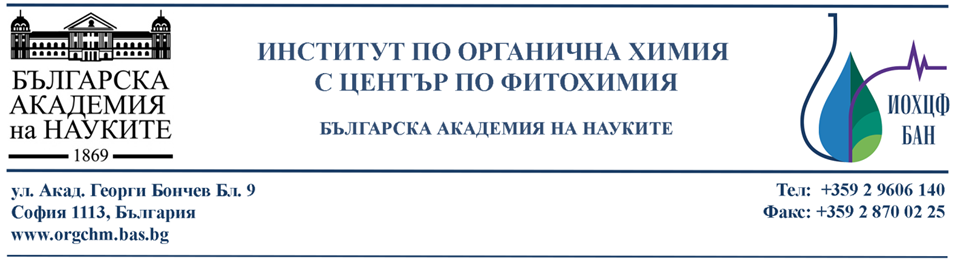 ИНФОРМАЦИЯ ЗА КАНДИДАТА□ постдокторант		□ новоназначен 	□ вече назначен в ИОХЦФИМЕ И ФАМИЛИЯ: .................................................................................................................e-mail: ..............................................................		тел. ..............................................Научен ръководител: ..........................................................................................................СПИСЪК С ПРИЛОЖЕНИТЕ ДОКУМЕНТИ ЗА КАНДИДАТСТВАНЕ:Автобиография (на английски език). Диплома за получена докторска степен.Сертификат за владеене на чужд език.Мотивационно писмо, включващо и информация за областта на научни интереси. Посочва се изрично в коя научна област кандидатства пост-докторанта.*Подробен проект включващ научноизследователска програма и конкретни подходи/методи за изпълнението й (до 10 стр., на английски език).Описание на досегашната научна работа на кандидата.Списък с публикации (заглавия на английски език, ако са на български).Списък с проекти, в които е участвал (заглавия на английски език, ако са на български).Списък с цитати (заглавия на английски език, ако са на български).Списък на участия с доклади, постери, презентации в научни конференции и събития (заглавия на английски език, ако са на български).Проект за бъдещо научно и кариерно развитие на кандидата подкрепено от приемащия научния ръководител/зав. секция/лаб.Други материали, доказващи професионалните качества на кандидата по негова преценка. Награди или грамоти.Професионална автобиография на научния ръководител от приемащата институция - избрани статии по темата и цитати, участия в конференции, проекти и др.Дата:									Подпис: